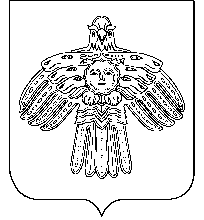                             АДМИНИСТРАЦИЯ                                                                   «НИЖНИЙ ОДЕС»  КАР  ОВМÖДЧÖМИНСА ГОРОДСКОГО  ПОСЕЛЕНИЯ  «НИЖНИЙ ОДЕС»                                                     АДМИНИСТРАЦИЯ                          ПОСТАНОВЛЕНИЕШУÖМот « 28 » апреля  2020 года                                                                               № 94Об утверждении Положения  о межведомственной комиссии по вопросам признания помещения жилым помещением, жилого помещения (пригодным) непригодным для проживания, многоквартирного дома аварийным и подлежащим сносу или реконструкции на территории городского поселения «Нижний Одес»          В соответствии с постановлением Правительства Российской Федерации от 28.01.2006 № 47 «Об утверждении Положения о признании помещения жилым помещением, жилого помещения непригодным для проживания, многоквартирного дома аварийным и подлежащим сносу или реконструкции, садового дома жилым домом и жилого дома садовым домом», на основании протеста прокуратуры города Сосногорска                        № 07-03-2020  от  22.04.2020 г., администрация городского поселения  «Нижний  Одес»  постановляет:Утвердить Положение о межведомственной комиссии по вопросам признания помещения жилым помещением, жилого помещения (пригодным) непригодным для проживания, многоквартирного дома аварийным и подлежащим сносу или реконструкции, садового дома жилым домом и жилого дома садовым домом  на территории городского поселения «Нижний Одес» согласно приложению № 1 к настоящему постановлению.Признать утратившими силу следующие постановления администрации городского поселения «Нижний Одес»:- № 167 от 01.07.2013г. «О межведомственной комиссии по вопросам признания помещения жилым помещением, жилого помещения непригодным для проживания и многоквартирного дома аварийным и подлежащим сносу или реконструкции на территории городского поселения «Нижний Одес»;- № 92 от 18.06.2014г. «О внесении изменений в постановление администрации городского поселения «Нижний Одес» от 01.07.2013г. № 167 «О межведомственной комиссии по вопросам признания помещения жилым помещением, жилого помещения непригодным для проживания и многоквартирного дома аварийным и подлежащим сносу или реконструкции на территории городского поселения «Нижний Одес»;- № 29а от 26.02.2015г. «О внесении изменений в постановление администрации городского поселения «Нижний Одес» от 01.07.2013г. № 167 «О межведомственной комиссии по вопросам признания помещения жилым помещением, жилого помещения непригодным для проживания и многоквартирного дома аварийным и подлежащим сносу или реконструкции на территории городского поселения «Нижний Одес»;- № 111 от 04.06.2015г. «О внесении изменений в постановление администрации городского поселения «Нижний Одес» от 01.07.2013г. № 167 «О межведомственной комиссии по вопросам признания помещения жилым помещением, жилого помещения непригодным для проживания и многоквартирного дома аварийным и подлежащим сносу или реконструкции на территории городского поселения «Нижний Одес»;- № 308 от 31.10.2016г. « внесении изменений в Положение о межведомственной комиссии по вопросам признания помещения жилым помещением, жилого помещения непригодным для проживания и многоквартирного дома аварийным и подлежащим сносу или реконструкции на территории городского поселения «Нижний Одес» утвержденного Постановлением администрации городского поселения «Нижний Одес» от 01 июля 2013 года № 167 «О межведомственной комиссии по вопросам признания помещения жилым помещением, жилого помещения непригодным для проживания и многоквартирного дома аварийным и подлежащим сносу или реконструкции на территории городского поселения «Нижний Одес»;          3. Настоящее постановление вступает в силу с момента его официального опубликования.          4. Контроль исполнения настоящего постановления оставляю за собой.  Руководитель администрации городского поселения «Нижний Одес»                                          Ю.С.АксеновПриложение № 1  к постановлению администрации городского поселения «Нижний Одес» от « 28 » апреля  2020 года  № 94 Положение о межведомственной комиссии по вопросам признания помещения жилым помещением, жилого помещения (пригодным) непригодным для проживания, многоквартирного дома аварийным и подлежащим сносу или реконструкции на территории городского поселения «Нижний Одес»1. Общие положения1.1. Межведомственная комиссия по вопросам признания помещения жилым помещением, жилого помещения (пригодным) непригодным для проживания и многоквартирного дома аварийным и подлежащим сносу или реконструкции на территории городского поселения «Нижний Одес» (далее - межведомственная комиссия) создается для оценки и обследования помещения в целях признания его жилым помещением, жилого помещения (пригодным) непригодным для проживания граждан, а также многоквартирного дома в целях признания его аварийным и подлежащим сносу или реконструкции, и соответствия жилых помещений независимо от форм собственности на территории городского поселения «Нижний Одес» требованиям Положения о признании помещения жилым помещением, жилого помещения непригодным для проживания, многоквартирного дома аварийным и подлежащим сносу или реконструкции, садового дома жилым домом и жилого дома садовым домом, утвержденного постановлением Правительства Российской Федерации от 28 января 2006 года № 47 (далее - Положение № 47).1.2. Администрация городского поселения «Нижний Одес» создает межведомственную комиссию для оценки жилых помещений жилищного фонда Российской Федерации, многоквартирных домов, находящихся в федеральной собственности, муниципального жилищного фонда и частного жилищного фонда, за исключением случаев, предусмотренных пунктом 7(1) Положения N 47. В состав межведомственной комиссии включаются представители администрации городского поселения «Нижний Одес». Председателем межведомственной комиссии назначается  руководитель администрации городского поселения «Нижний Одес».В состав межведомственной комиссии включаются по согласованию представители органов, уполномоченных на проведение регионального жилищного надзора (муниципального жилищного контроля), государственного контроля и надзора в сферах санитарно-эпидемиологической, пожарной, экологической и иной безопасности, защиты прав потребителей и благополучия человека (далее - органы государственного надзора (контроля), на проведение инвентаризации и регистрации объектов недвижимости, находящихся в городских и сельских поселениях, других муниципальных образованиях, а также в случае необходимости - представители органов архитектуры, градостроительства и соответствующих организаций, эксперты, в установленном порядке аттестованные на право подготовки заключений экспертизы проектной документации и (или) результатов инженерных изысканий.Собственник жилого помещения (уполномоченное им лицо), за исключением органов и (или) организаций, указанных в абзацах первом и четвертом настоящего пункта, привлекается к работе в межведомственной комиссии с правом совещательного голоса и подлежит уведомлению о времени и месте заседания межведомственной комиссии посредством электронной либо факсимильной связи за 2 рабочих дня до начала заседания межведомственной комиссии.В случае если межведомственной комиссией проводится оценка жилых помещений жилищного фонда Российской Федерации или многоквартирного дома, находящегося в федеральной собственности, в состав межведомственной комиссии с правом решающего голоса включается представитель федерального органа исполнительной власти, осуществляющего полномочия собственника в отношении оцениваемого имущества. В состав межведомственной комиссии с правом решающего голоса включается представитель государственного органа Российской Федерации или подведомственного ему предприятия (учреждения), если указанному органу либо его подведомственному предприятию (учреждению) оцениваемое имущество принадлежит на соответствующем вещном праве (далее - правообладатель).1.3. Межведомственная комиссия в своей деятельности руководствуется Конституцией Российской Федерации и Конституцией Республики Коми, законами Российской Федерации и Республики Коми, иными нормативными правовыми актами Российской Федерации и Республики Коми, муниципальными правовыми актами, а также настоящим Положением о межведомственной комиссии (далее - Положение).1.4. Межведомственная комиссия взаимодействует в установленном законодательством Российской Федерации порядке с федеральными органами государственной власти, органами исполнительными власти Республики Коми, органами местного самоуправления, организациями, учреждениями, предприятиями по вопросам, относящимся к ее компетенции.2. Основные задачи межведомственной комиссии2.1. Проведение оценки соответствия помещения требованиям, установленным законодательством Российской Федерации.2.2. Рассмотрение вопросов и принятие решений о признании жилого помещения пригодным (непригодным) для проживания граждан.2.3. Рассмотрение вопросов и принятие решений о признании многоквартирного дома аварийным и подлежащим сносу или реконструкции.2.4. Рассмотрение вопросов и принятие решений о признании садового дома жилым домом и жилого дома садовым домом.2.5. Подготовка предложений в проекты нормативных и распорядительных документов в пределах полномочий, возложенных на межведомственную комиссию.3. Состав межведомственной комиссии3.1. Количественный и персональный состав межведомственной комиссии утверждается постановлением администрации городского поселения «Нижний Одес».3.2. В состав межведомственной комиссии входят:1) председатель межведомственной комиссии - руководитель администрации городского поселения «Нижний Одес»;2) заместитель председателя межведомственной комиссии - заместитель руководителя администрации городского поселения «Нижний Одес»;3) секретарь межведомственной комиссии – руководитель отдела жилищно-коммунального хозяйства, землепользования и управления муниципальным имуществом  администрации городского поселения «Нижний Одес».4. Председатель межведомственной комиссии4.1. Осуществляет общее руководство работой межведомственной комиссии.4.2. Подписывает протокол заседания межведомственной комиссии.4.3. Несет ответственность за принятые межведомственной комиссией решения.5. Заместитель председателя межведомственной комиссии5.1. Подписывает протокол заседания межведомственной комиссии.5.2. В отсутствие председателя межведомственной комиссии осуществляет его полномочия.6. Секретарь межведомственной комиссии6.1. Ведет прием физических лиц и юридических лиц и осуществляет консультации по вопросам, находящимся в пределах компетенции межведомственной комиссии.6.2. Принимает и регистрирует заявления и прилагаемые к ним обосновывающие документы, готовит к рассмотрению необходимые материалы для рассмотрения на заседаниях межведомственной комиссии.6.3. Готовит и направляет запросы о необходимости предоставления дополнительных документов для принятия решения межведомственной комиссии.6.4. Проводит работу, связанную с организацией заседаний межведомственной комиссии, комиссионных обследований объектов.6.5. Оформляет:1) протоколы заседаний межведомственной комиссии;2) акты обследования помещения (многоквартирного дома) (далее - акт) по форме согласно приложению 1 к настоящему Положению;3) заключения об оценке соответствия помещения (многоквартирного дома) требованиям, установленным в Положении о признании помещения жилым помещения, жилого помещения непригодным для проживания, многоквартирного дома аварийным и подлежащим сносу или реконструкции, садового жома жилым домом и жилого дома садовым домом (далее - заключение) по форме согласно приложению 2 к настоящему Положению;4) уведомление собственнику жилого помещения (уполномоченному им лицу) о времени и месте заседания межведомственной комиссии.6.6. Подписывает протокол заседания межведомственной комиссии.6.7. Направляет физическому лицу либо юридическому лицу, подавшему заявление, и в контролирующие органы документ, подтверждающий принятие решения межведомственной комиссией.6.8. Ведет учет документации по вопросам, относящимся к компетенции межведомственной комиссии, в течение 5 лет по адресу: Республика Коми, пгт. Нижний Одес, пл. Ленина, дом 3.7. Регламент работы межведомственной комиссии7.1. Межведомственная комиссия на основании заявления собственника помещения, федерального органа исполнительной власти, осуществляющего полномочия собственника в отношении оцениваемого имущества, правообладателя или гражданина (нанимателя) либо на основании заключения органов государственного надзора (контроля) по вопросам, отнесенным к их компетенции, либо на основании заключения экспертизы жилого помещения, проведенной с постановлением Правительства Российской Федерации от 21 августа 2019 г. N 1082 "Об утверждении Правил проведения экспертизы жилого помещения, которому причинен ущерб, подлежащий возмещению в рамках программы организации возмещения ущерба, причиненного расположенным на территориях субъектов Российской Федерации жилым помещениям граждан, с использованием механизма добровольного страхования, методики определения размера ущерба, подлежащего возмещению в рамках программы организации возмещения ущерба, причиненного расположенным на территориях субъектов Российской Федерации жилым помещениям граждан, с использованием механизма добровольного страхования за счет страхового возмещения и помощи, предоставляемой за счет средств бюджетов бюджетной системы Российской Федерации, и о внесении изменений в Положение о признании помещения жилым помещением, жилого помещения непригодным для проживания, многоквартирного дома аварийным и подлежащим сносу или реконструкции, садового дома жилым домом и жилого дома садовым домом", проводит оценку соответствия помещения установленным в настоящем Положении требованиям и принимает в порядке, предусмотренном пунктом 7.6 настоящего Положения, в течение 30 дней со дня регистрации заявления решение (в виде заключения) либо решение о проведении дополнительного обследования оцениваемого помещения, а также решения о признании садового дома жилым домом или жилого дома садовым домом не позднее чем через 30 календарных дней со дня регистрации заявления. Решение о признании садового дома жилым домом или жилого дома садовым домом составляется по форме согласно приложению 3 к настоящему Положению.Процедура проведения оценки соответствия помещения установленным в настоящем Положении требованиям включает:1) прием и рассмотрение заявления и прилагаемых к нему обосновывающих документов, а также иных документов, предусмотренных настоящим пунктом Положения;2) определение перечня дополнительных документов (заключения (акты) соответствующих органов государственного надзора (контроля), заключение юридического лица, являющегося членом саморегулируемой организации, основанной на членстве лиц, выполняющих инженерные изыскания и имеющих право на осуществление работ по обследованию состояния грунтов оснований зданий и сооружений, их строительных конструкций (далее - специализированная организация), по результатам обследования элементов ограждающих и несущих конструкций жилого помещения, необходимых для принятия решения о признании жилого помещения соответствующим (не соответствующим) установленным в настоящем Положении требованиям;3) определение состава привлекаемых экспертов в установленном порядке аттестованных на право подготовки заключений экспертизы проектной документации и (или) результатов инженерных изысканий, исходя из причин, по которым жилое помещение может быть признано нежилым, либо для оценки возможности признания пригодным для проживания реконструированного ранее нежилого помещения;4) работу межведомственной комиссии по оценке пригодности (непригодности) жилых помещений для постоянного проживания;5) составление межведомственной комиссией заключения в порядке, предусмотренном пунктом 7.6 настоящего Положения, по форме согласно приложению 2;6) составление акта обследования помещения (многоквартирного дома) (в случае принятия комиссией решения о необходимости проведения обследования) и составление комиссией на основании выводов и рекомендаций, указанных в акте, заключения. При этом решение комиссии в части выявления оснований для признания многоквартирного дома аварийным и подлежащим сносу или реконструкции может основываться только на результатах, изложенных в заключении специализированной организации, проводящей обследование;7) принятие администрацией городского поселения «Нижний Одес» решения по итогам работы межведомственной комиссии;8) передача по одному экземпляру решения заявителю и собственнику жилого помещения (третий экземпляр остается в деле, сформированном комиссией).В ходе работы межведомственная комиссия назначает дополнительные обследования и испытания, результаты которых приобщаются к документам, ранее представленным на рассмотрение межведомственной комиссии.При непредставлении заявителем документов и невозможности их истребования на основании межведомственных запросов с использованием единой системы межведомственного электронного взаимодействия и подключаемых к ней региональных систем межведомственного электронного взаимодействия межведомственная комиссия возвращает без рассмотрения заявление и соответствующие документы в течение 15 дней со дня регистрации заявления.7.2. Межведомственная комиссия принимает решения большинством голосов членов межведомственной комиссии по обсуждаемым вопросам при наличии на заседании кворума (50% от состава межведомственной комиссии). Если число голосов "за" и "против" равно, решающим является голос председателя межведомственной комиссии. При несогласии с принятым решением члены межведомственной комиссии вправе выразить свое особое мнение в письменной форме и приложить его к заключению.Если уполномоченные представители не принимали участие в работе межведомственной комиссии (при условии соблюдения установленного порядка уведомления о дате начала работы межведомственной комиссии), межведомственная комиссия принимает решение в отсутствие указанных представителей.7.3. При принятии межведомственной комиссией решения о необходимости обследования жилого помещения по результатам обследования составляется акт по форме согласно приложению 1 к настоящему Положению.7.4. При наличии обращения собственника помещения администрация городского поселения «Нижний Одес» принимает решение о признании частных жилых помещений, находящихся на соответствующей территории, пригодными (непригодными) для проживания граждан на основании соответствующего заключения межведомственной комиссии.7.5. Акт составляется в 3 экземплярах, из которых 1 экземпляр остается в деле, сформированном межведомственной комиссией, 1 экземпляр направляется заявителю, 1 экземпляр направляется в отдел по управлению имуществом администрации городского поселения «Нижний Одес».7.6. По результатам проведения оценки соответствия жилого помещения требованиям, установленным законодательством Российской Федерации, обследования жилого помещения (при его проведении) межведомственная комиссия принимает одно из следующих решений об оценке соответствия помещений и многоквартирных домов требованиям, установленным законодательством Российской Федерации:1) о соответствии помещения требованиям, предъявляемым к жилому помещению, и его пригодности для проживания;2) о выявлении оснований для признания помещения подлежащим капитальному ремонту, реконструкции или перепланировке (при необходимости с технико-экономическим обоснованием) с целью приведения утраченных в процессе эксплуатации характеристик жилого помещения в соответствие с установленными в настоящем Положении требованиями;3) о выявлении оснований для признания помещения непригодным для проживания;4) о выявлении оснований для признания многоквартирного дома аварийным и подлежащим реконструкции;5) о выявлении оснований для признания многоквартирного дома аварийным и подлежащим сносу;6) об отсутствии оснований для признания многоквартирного дома аварийным и подлежащим сносу или реконструкции.7.7. Решение межведомственной комиссии заносится в протокол заседания, который подписывается председателем межведомственной комиссии или его заместителем и секретарем межведомственной комиссии.7.8. Решение, принятое межведомственной комиссией, оформляется в виде заключения и подписывается всеми присутствующими членами межведомственной комиссии.        7.9. Заключение составляется в 3 экземплярах с указанием соответствующих оснований принятия решения. Два экземпляра заключения, в 3-дневный срок направляются комиссией в соответствующий федеральный орган исполнительной власти, орган исполнительной власти субъекта Российской Федерации, орган местного самоуправления для последующего принятия решения, предусмотренного абзацем седьмым пункта 7 Положения N 47, и направления заявителю и (или) в орган государственного жилищного надзора (муниципального жилищного контроля) по месту нахождения соответствующего помещения или многоквартирного дома.7.10. Экземпляр заключения направляется физическому лицу, юридическому лицу, подавшему заявление, в течение 30 дней со дня его регистрации, а решение о признании садового дома жилым домом или жилого дома садовым домом - не позднее чем через 3 рабочих дня со дня его принятия.7.11. На основании заключения межведомственной комиссии администрация городского поселения «Нижний Одес» принимает решение и издает постановление с указанием о дальнейшем использовании помещения, сроках отселения физических лиц и юридических лиц в случае признания дома аварийным и подлежащим сносу или реконструкции или о признании необходимости проведения ремонтно-восстановительных работ.7.12. Администрация городского поселения «Нижний Одес» в 5-дневный срок со дня принятия решения, предусмотренного пунктом 7.11 раздела 7 настоящего Положения, направляет в письменной или электронной форме с использованием информационно-телекоммуникационных сетей общего пользования, в том числе: информационно-телекоммуникационной сети "Интернет", включая единый портал или региональный портал государственных и муниципальных услуг (при его наличии), по 1 экземпляру акта и заключения межведомственной комиссии заявителю, а также в случае признания жилого помещения непригодным для проживания и многоквартирного дома аварийным и подлежащим сносу или реконструкции - в Государственную жилищную инспекцию по городу Сосногорску.В случае выявления оснований для признания жилого помещения непригодным для проживания вследствие наличия вредного воздействия факторов среды обитания, представляющих особую опасность для жизни и здоровья человека, либо представляющих угрозу разрушения здания по причине его аварийного состояния или по основаниям, предусмотренным пунктом 36 Положения N 47, решение, предусмотренное пунктом 7.6. раздела 7 настоящего Положения, направляется в соответствующий федеральный орган исполнительной власти, орган исполнительной власти субъекта Российской Федерации, администрацию городского поселения «Нижний Одес», собственнику жилья и заявителю не позднее рабочего дня, следующего за днем оформления решения.В случае признания аварийным и подлежащим сносу или реконструкции многоквартирного дома (жилых помещений в нем непригодными для проживания) в течение 5 лет со дня выдачи разрешения о его вводе в эксплуатацию по причинам, не связанным со стихийными бедствиями и иными обстоятельствами непреодолимой силы, решение, предусмотренное пунктом 7.6 раздела 7 настоящего Положения, направляется в 5-дневный срок со дня его принятия в органы прокуратуры для решения вопроса о принятии мер, предусмотренных законодательством Российской Федерации.7.13. Решение о признании садового дома жилым домом или жилого дома садовым домом либо об отказе в признании садового дома жилым домом или жилого дома садовым домом принимается администрацией городского поселения «Нижний Одес» по результатам рассмотрения поступившего заявления и иных документов не позднее чем через 45 календарных дней со дня подачи заявления.7.14. Администрация городского поселения «Нижний Одес» не позднее чем через 3 рабочих дня со дня принятия решения о признании садового дома жилым домом или жилого дома садовым домом направляет заявителю способом, указанным в заявлении, такое решение по форме согласно приложению 3.7.15. Документация по вопросам, отнесенным к компетенции межведомственной комиссии, хранится в течение 5 лет по адресу: Республика Коми, пгт. Нижний Одес, пл. Ленина, дом 3.7.16. Материально-техническое обеспечение деятельности межведомственной комиссии осуществляет администрация городского поселения «Нижний Одес».7.17. Решение межведомственной комиссии (заключение), предусмотренное пунктом 7.6. раздела 7 настоящего Положения, может быть обжаловано заинтересованными лицами в судебном порядке.Приложение 1к Положениюо межведомственной комиссиипо вопросам признания помещенияжилым помещением, жилого помещения(пригодным) непригодным для проживанияи многоквартирного дома аварийными подлежащим сносу или реконструкции на территории городского поселения «Нижний Одес»форма                                    АКТ                                 обследования помещения (многоквартирного дома)N ________________________                                  __________________________________                                                         (дата)_____________________________________________________________________________     (месторасположение помещения (многоквартирного дома), в том числе                 наименования населенного пункта и улицы,                          номера дома и квартиры)Межведомственная комиссия, назначенная ____________________________________________________________________________________________________________________  (кем назначена, наименование федерального органа исполнительной власти,    органа исполнительной власти субъекта Российской Федерации, органа      местного самоуправления, дата, номер решения о созыве комиссии)в составе председателя ________________________________________________________                         (ф.и.о., занимаемая должность, и место работы)и членов комиссии ___________________________________________________________                         (ф.и.о., занимаемая должность, и место работы)_______________________________________________________________________________________________________________________________________________________________________________________________________________________________________при участии приглашенных экспертов ___________________________________________                                       (ф.и.о., занимаемая должность                                               и место работы)_______________________________________________________________________________________________________________________________________________________________________________________________________________________________________и приглашенного собственника помещения или уполномоченного им лица _________________________________________________________________________________________               (ф.и.о., занимаемая должность и место работы)__________________________________________________________________________________________________________________________________________________________произвела обследование помещения (многоквартирного дома) по заявлению ________________________________________________________________________________________       (реквизиты заявителя: ф.и.о. и адрес - для физического лица,              наименование организации и занимаемая должность                         - для юридического лица)и составила настоящий акт обследования помещения (многоквартирного дома) ____________________________________________________________________________________.           (адрес, принадлежность помещения, кадастровый номер,                         год ввода в эксплуатацию)    Краткое     описание    состояния    жилого     помещения,     несущих    строительныхконструкций      инженерных      систем      здания,    оборудования,     механизмов     иприлегающей к зданию территории ___________________________________________________________________________________________________________________________________________________________________________________________________________________________________________________________________________________________________________________________________________________________________________________________________________________________________.    Сведения   о  несоответствиях  установленным  требованиям  с  указаниемфактических значений показателя или описанием конкретного несоответствия_________________________________________________________________________________________________________________________________________________________________________________________________________________________________________________________________________________________________________________________________________________________________________________________________________________________________________________________________.    Оценка  результатов  проведенного  инструментального  контроля и другихвидов контроля и исследований _______________________________________________________________________________________________________________________.         (кем проведен контроль (испытание), по каким показателям,                   какие фактические значения получены)    Рекомендации  межведомственной  комиссии  и  предлагаемые меры, которыенеобходимо  принять  для  обеспечения  безопасности или создания нормальныхусловий для постоянного проживания ___________________________________________________________________________________________________________________________________________________________________________________________________________________________________________________________________________________________________________________________________________________.    Заключение   межведомственной   комиссии  по  результатам  обследованияпомещения __________________________________________________________________________________________________________________________________________________________________________________________________________________________________________________________________________________________________    Приложение к акту:    а) результаты инструментального контроля;    б) результаты лабораторных испытаний;    в) результаты исследований;    г) заключения экспертов специализированных организаций;    д) другие материалы по решению межведомственной комиссии.    Председатель межведомственной комиссии    __________________ ______________________________         (подпись)                (ф.и.о.)  Члены межведомственной комиссии    __________________ ______________________________         (подпись)                (ф.и.о.)    __________________ ______________________________         (подпись)                (ф.и.о.)    __________________ ______________________________         (подпись)                (ф.и.о.)Приложение 2к Положениюо межведомственной комиссиипо вопросам признания помещенияжилым помещением, жилого помещениянепригодным для проживанияи многоквартирного дома аварийными подлежащим сносу или реконструкциина территории городского поселения «Нижний Одес»форма                                ЗАКЛЮЧЕНИЕ         об оценке соответствия помещения (многоквартирного дома)       требованиям, установленным в Положении о признании помещения         жилым помещением, жилого помещения непригодным для проживания, многоквартирного дома аварийным и подлежащим сносу или реконструкции, садового дома жилым домом и жилого дома садовым домом    N __________________                                                      ___________________________                                                           (дата)___________________________________________________________________________          (месторасположение помещения, в том числе наименования            населенного пункта и улицы, номера дома и квартиры)    Межведомственная комиссия, назначенная __________________________________________________________________________________________________________,  (кем назначена, наименование федерального органа исполнительной власти,    органа исполнительной власти субъекта Российской Федерации, органа      местного самоуправления, дата, номер решения о созыве комиссии)в составе председателя ____________________________________________________                         (ф.и.о., занимаемая должность и место работы)___________________________________________________________________________и членов комиссии _________________________________________________________                         (ф.и.о., занимаемая должность и место работы)______________________________________________________________________________________________________________________________________________________при участии приглашенных экспертов ________________________________________                                         (ф.и.о., занимаемая должность                                                и место работы)______________________________________________________________________________________________________________________________________________________и приглашенного собственника помещения или уполномоченного им лица ___________________________________________________________________________________              (ф.и.о., занимаемая должность и место работы)по результатам рассмотренных документов ___________________________________                                         (приводится перечень документов)______________________________________________________________________________________________________________________________________________________и на основании акта межведомственной комиссии, составленного по результатамобследования ____________________________________________________________________________________________________________________________________________________________________________________________________________________ (приводится заключение, взятое из акта обследования (в случае проведения         обследования), или указывается, что на основании решения          межведомственной комиссии обследование не проводилось)приняла заключение о ___________________________________________________________________________________________________________________________________________________________________________________________________________.  (приводится обоснование принятого межведомственной комиссией заключения  об оценке соответствия помещения требованиям, установленным в Положении   о признании помещения жилым помещением, жилого помещения непригодным             для проживания и многоквартирного дома аварийным                   и подлежащим сносу или реконструкции)    Приложение к заключению:    а) перечень рассмотренных документов;    б) акт обследования помещения (в случае проведения обследования);    в) перечень других материалов, запрошенных межведомственной комиссией;    г) особое мнение членов межведомственной комиссии: ____________________    Председатель межведомственной комиссии    __________________ ______________________________         (подпись)                (ф.и.о.)    Члены межведомственной комиссии    __________________ ______________________________         (подпись)                (ф.и.о.)    __________________ ______________________________         (подпись)                (ф.и.о.)    __________________ ______________________________         (подпись)                (ф.и.о.)    __________________ ______________________________         (подпись)                (ф.и.о.)Приложение 3к Положению о межведомственной комиссиипо вопросам признания помещенияжилым помещением, жилого помещениянепригодным для проживанияи многоквартирного дома аварийными подлежащим сносу или реконструкциина территории городского поселения «Нижний Одес»форма    (Бланк уполномоченного    органа местного самоуправления)Решениео признании садового дома жилым домоми жилого дома садовым домом    N ______________________               ________________________________                                                        (дата)    В связи с обращением __________________________________________________                               (Ф.И.О. физического лица, наименование                                    юридического лица - заявителя)о намерении признать садовый дом жилым домом/жилой дом садовым домом,___________________________________________________________________________                           (ненужное зачеркнуть)расположенный по адресу: ____________________________________________________________________________________________________________________________,кадастровый номер земельного участка, в пределах которого расположен дом:__________________________________________________________________________,на основании ______________________________________________________________              (наименование и реквизиты правоустанавливающего документа)__________________________________________________________________________,по результатам рассмотрения представленных документов принято решение:    Признать ______________________________________________________________                   (садовый дом жилым домом/жилой дом садовым домом -                                     нужное указать)__________________________________________________________________________._____________________________         (должность)    ______________________________________ ________________________________      (Ф.И.О. должностного лица органа        (подпись должностного лица    местного самоуправления муниципального   органа местного самоуправления      образования, в границах которого         муниципального образования,       расположен садовый или границах       в границах которого расположен        которого расположен садовый            садовый дом или жилой дом)             дом или жилой дом)                                М.П.    Получил: "__" ________ 20__ г. ____________  __________________________                                     (подпись      (заполняется в случае                                     заявителя)   получения решения лично)    Решение направлено в адрес заявителя "__" _____________________ 20__ г.                                         (заполняется в случае направления                                                 решения по почте)___________________________________________________________________________(Ф.И.О., подпись должностного лица, направившего решение в адрес заявителя)